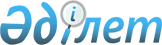 Об определении размера о предоставлении мер социальной поддержки специалистам в области здравоохранения, образования, социального обеспечения, культуры, спорта и агропромышленного комплекса, государственным служащим аппаратов акимов сел, поселков, сельских округов, прибывшим для работы и проживания в сельские населенные пункты Кордайского района на 2021 годРешение Кордайского районного маслихата Жамбылской области от 10 марта 2021 года № 3-3. Зарегистрировано Департаментом юстиции Жамбылской области 19 марта 2021 года № 4915
      В соответствии с пунктом 8 статьи 18 Закона Республики Казахстан от 8 июля 2005 года “О государственном регулировании развития агропромышленного комплекса и сельских территорий” и Постановлением Правительства Республики Казахстан от 18 февраля 2009 года № 183 “Об определении размеров предоставления мер социальной поддержки специалистам в области здравоохранения, образования, социального обеспечения, культуры, спорта и агропромышленного комплекса, государственным служащим аппаратов акимов сел, поселков, сельских округов, прибывшим для работы и проживания в сельские населенные пункты” Кордайский районный маслихат РЕШИЛ:
      1. Определить размеры предоставления мер социальной поддержки специалистам в области здравоохранения, образования, социального обеспечения, культуры, спорта и агропромышленного комплекса, государственным служащим аппаратов акимов сел, поселков, сельских округов за исключением лиц, занимающих руководящие должности, прибывшим для работы и проживания в сельские населенные пункты Кордайского района на 2021 год:
      1) подъемное пособие в сумме, равной стократному расчетному показателю;
      2) социальная поддержка для приобретения или строительства жилья-бюджетный кредит в сумме, не превышающей тысячу пятьсот месячных расчетных показателей.
      2. Контроль за исполнением данного решения возложить на постоянную комиссию районного маслихата по вопросам экономики, финансов, бюджета, развития местного самоуправления, индустриально-инновационного развития, развития региона, транспорта и связи, малого и среднего бизнеса.
      3. Настоящее решение вступает в силу со дня государственной регистрации в органах юстиции и вводится в действие по истечении десяти календарных дней со дня его первого официального опубликования.
					© 2012. РГП на ПХВ «Институт законодательства и правовой информации Республики Казахстан» Министерства юстиции Республики Казахстан
				
      Председатель сессии 

      районного маслихата 

Т. Апаева

      И.о. секретаря районного 

      маслихата 

Д. Сүгірбай
